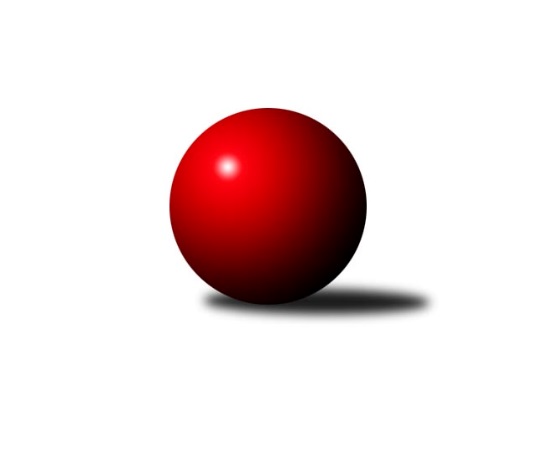 Č.6Ročník 2022/2023	2.6.2024 Přebor Plzeňského kraje 2022/2023Statistika 6. kolaTabulka družstev:		družstvo	záp	výh	rem	proh	skore	sety	průměr	body	plné	dorážka	chyby	1.	TJ Sokol Plzeň V	6	6	0	0	37.0 : 11.0 	(91.5 : 52.5)	2830	12	1923	906	39.2	2.	SK Škoda VS Plzeň B	6	5	0	1	34.0 : 14.0 	(83.0 : 61.0)	2890	10	1977	913	42	3.	TJ Sokol Újezd sv. Kříže	5	4	0	1	27.0 : 13.0 	(69.0 : 51.0)	2719	8	1921	798	53.2	4.	TJ Dobřany B	5	3	1	1	25.0 : 15.0 	(65.0 : 55.0)	2505	7	1773	732	39	5.	TJ Sokol Kdyně B	5	2	1	2	22.0 : 18.0 	(67.0 : 53.0)	2711	5	1883	828	44.6	6.	TJ Slavoj Plzeň B	5	2	1	2	16.0 : 24.0 	(50.0 : 70.0)	2757	5	1925	832	55.4	7.	TJ Sokol Díly A	5	2	0	3	18.0 : 22.0 	(57.0 : 63.0)	2767	4	1937	830	50.2	8.	SKK Rokycany C	5	2	0	3	16.0 : 24.0 	(59.0 : 61.0)	2965	4	2069	896	68.4	9.	TJ Havlovice B	6	1	1	4	21.0 : 27.0 	(67.5 : 76.5)	2556	3	1795	761	51.3	10.	Holýšov C	6	1	0	5	16.0 : 32.0 	(64.5 : 79.5)	2599	2	1833	766	66.8	11.	TJ Sokol Pec pod Čerchovem	6	0	0	6	8.0 : 40.0 	(46.5 : 97.5)	2450	0	1744	706	67.5Tabulka doma:		družstvo	záp	výh	rem	proh	skore	sety	průměr	body	maximum	minimum	1.	SK Škoda VS Plzeň B	4	4	0	0	25.0 : 7.0 	(60.5 : 35.5)	3087	8	3209	2956	2.	TJ Sokol Plzeň V	2	2	0	0	13.0 : 3.0 	(33.0 : 15.0)	3222	4	3273	3170	3.	TJ Sokol Újezd sv. Kříže	2	2	0	0	12.0 : 4.0 	(28.0 : 20.0)	2500	4	2514	2485	4.	SKK Rokycany C	3	2	0	1	13.0 : 11.0 	(39.5 : 32.5)	3033	4	3088	2999	5.	TJ Slavoj Plzeň B	3	1	1	1	10.0 : 14.0 	(31.0 : 41.0)	2876	3	2989	2777	6.	TJ Havlovice B	4	1	1	2	17.0 : 15.0 	(52.0 : 44.0)	2475	3	2515	2447	7.	TJ Sokol Kdyně B	2	1	0	1	9.0 : 7.0 	(24.0 : 24.0)	3049	2	3077	3021	8.	TJ Dobřany B	2	1	0	1	8.0 : 8.0 	(23.0 : 25.0)	2497	2	2498	2496	9.	Holýšov C	3	1	0	2	9.0 : 15.0 	(30.0 : 42.0)	2416	2	2467	2324	10.	TJ Sokol Díly A	2	0	0	2	5.0 : 11.0 	(24.0 : 24.0)	2519	0	2562	2475	11.	TJ Sokol Pec pod Čerchovem	3	0	0	3	5.0 : 19.0 	(25.5 : 46.5)	2246	0	2309	2171Tabulka venku:		družstvo	záp	výh	rem	proh	skore	sety	průměr	body	maximum	minimum	1.	TJ Sokol Plzeň V	4	4	0	0	24.0 : 8.0 	(58.5 : 37.5)	2732	8	3111	2576	2.	TJ Dobřany B	3	2	1	0	17.0 : 7.0 	(42.0 : 30.0)	2507	5	2524	2489	3.	TJ Sokol Újezd sv. Kříže	3	2	0	1	15.0 : 9.0 	(41.0 : 31.0)	2793	4	3050	2373	4.	TJ Sokol Díly A	3	2	0	1	13.0 : 11.0 	(33.0 : 39.0)	2850	4	3113	2480	5.	TJ Sokol Kdyně B	3	1	1	1	13.0 : 11.0 	(43.0 : 29.0)	2598	3	2991	2345	6.	SK Škoda VS Plzeň B	2	1	0	1	9.0 : 7.0 	(22.5 : 25.5)	2792	2	3068	2516	7.	TJ Slavoj Plzeň B	2	1	0	1	6.0 : 10.0 	(19.0 : 29.0)	2697	2	3039	2355	8.	TJ Havlovice B	2	0	0	2	4.0 : 12.0 	(15.5 : 32.5)	2597	0	2886	2308	9.	SKK Rokycany C	2	0	0	2	3.0 : 13.0 	(19.5 : 28.5)	2931	0	2940	2921	10.	Holýšov C	3	0	0	3	7.0 : 17.0 	(34.5 : 37.5)	2660	0	2823	2482	11.	TJ Sokol Pec pod Čerchovem	3	0	0	3	3.0 : 21.0 	(21.0 : 51.0)	2519	0	2897	2313Tabulka podzimní části:		družstvo	záp	výh	rem	proh	skore	sety	průměr	body	doma	venku	1.	TJ Sokol Plzeň V	6	6	0	0	37.0 : 11.0 	(91.5 : 52.5)	2830	12 	2 	0 	0 	4 	0 	0	2.	SK Škoda VS Plzeň B	6	5	0	1	34.0 : 14.0 	(83.0 : 61.0)	2890	10 	4 	0 	0 	1 	0 	1	3.	TJ Sokol Újezd sv. Kříže	5	4	0	1	27.0 : 13.0 	(69.0 : 51.0)	2719	8 	2 	0 	0 	2 	0 	1	4.	TJ Dobřany B	5	3	1	1	25.0 : 15.0 	(65.0 : 55.0)	2505	7 	1 	0 	1 	2 	1 	0	5.	TJ Sokol Kdyně B	5	2	1	2	22.0 : 18.0 	(67.0 : 53.0)	2711	5 	1 	0 	1 	1 	1 	1	6.	TJ Slavoj Plzeň B	5	2	1	2	16.0 : 24.0 	(50.0 : 70.0)	2757	5 	1 	1 	1 	1 	0 	1	7.	TJ Sokol Díly A	5	2	0	3	18.0 : 22.0 	(57.0 : 63.0)	2767	4 	0 	0 	2 	2 	0 	1	8.	SKK Rokycany C	5	2	0	3	16.0 : 24.0 	(59.0 : 61.0)	2965	4 	2 	0 	1 	0 	0 	2	9.	TJ Havlovice B	6	1	1	4	21.0 : 27.0 	(67.5 : 76.5)	2556	3 	1 	1 	2 	0 	0 	2	10.	Holýšov C	6	1	0	5	16.0 : 32.0 	(64.5 : 79.5)	2599	2 	1 	0 	2 	0 	0 	3	11.	TJ Sokol Pec pod Čerchovem	6	0	0	6	8.0 : 40.0 	(46.5 : 97.5)	2450	0 	0 	0 	3 	0 	0 	3Tabulka jarní části:		družstvo	záp	výh	rem	proh	skore	sety	průměr	body	doma	venku	1.	TJ Sokol Pec pod Čerchovem	0	0	0	0	0.0 : 0.0 	(0.0 : 0.0)	0	0 	0 	0 	0 	0 	0 	0 	2.	SKK Rokycany C	0	0	0	0	0.0 : 0.0 	(0.0 : 0.0)	0	0 	0 	0 	0 	0 	0 	0 	3.	TJ Sokol Díly A	0	0	0	0	0.0 : 0.0 	(0.0 : 0.0)	0	0 	0 	0 	0 	0 	0 	0 	4.	TJ Sokol Plzeň V	0	0	0	0	0.0 : 0.0 	(0.0 : 0.0)	0	0 	0 	0 	0 	0 	0 	0 	5.	Holýšov C	0	0	0	0	0.0 : 0.0 	(0.0 : 0.0)	0	0 	0 	0 	0 	0 	0 	0 	6.	TJ Sokol Kdyně B	0	0	0	0	0.0 : 0.0 	(0.0 : 0.0)	0	0 	0 	0 	0 	0 	0 	0 	7.	TJ Sokol Újezd sv. Kříže	0	0	0	0	0.0 : 0.0 	(0.0 : 0.0)	0	0 	0 	0 	0 	0 	0 	0 	8.	SK Škoda VS Plzeň B	0	0	0	0	0.0 : 0.0 	(0.0 : 0.0)	0	0 	0 	0 	0 	0 	0 	0 	9.	TJ Dobřany B	0	0	0	0	0.0 : 0.0 	(0.0 : 0.0)	0	0 	0 	0 	0 	0 	0 	0 	10.	TJ Slavoj Plzeň B	0	0	0	0	0.0 : 0.0 	(0.0 : 0.0)	0	0 	0 	0 	0 	0 	0 	0 	11.	TJ Havlovice B	0	0	0	0	0.0 : 0.0 	(0.0 : 0.0)	0	0 	0 	0 	0 	0 	0 	0 Zisk bodů pro družstvo:		jméno hráče	družstvo	body	zápasy	v %	dílčí body	sety	v %	1.	Jiří Vícha 	TJ Sokol Plzeň V 	6	/	6	(100%)	21	/	24	(88%)	2.	Ljubica Müllerová 	SK Škoda VS Plzeň B 	6	/	6	(100%)	21	/	24	(88%)	3.	Martin Šubrt 	TJ Havlovice B 	6	/	6	(100%)	18	/	24	(75%)	4.	Roman Chlubna 	 Holýšov C 	5	/	5	(100%)	15	/	20	(75%)	5.	Miroslav Pivoňka 	TJ Sokol Újezd sv. Kříže 	5	/	5	(100%)	13	/	20	(65%)	6.	Jaroslav Pejsar 	TJ Sokol Plzeň V 	5	/	6	(83%)	16	/	24	(67%)	7.	Ladislav Filek 	TJ Sokol Plzeň V 	5	/	6	(83%)	15.5	/	24	(65%)	8.	Ladislav Moulis 	SKK Rokycany C 	4	/	5	(80%)	17	/	20	(85%)	9.	Oldřich Jankovský 	TJ Sokol Újezd sv. Kříže 	4	/	5	(80%)	13.5	/	20	(68%)	10.	Michal Müller 	SK Škoda VS Plzeň B 	4	/	5	(80%)	13	/	20	(65%)	11.	Josef Šnajdr 	TJ Dobřany B 	4	/	5	(80%)	9	/	20	(45%)	12.	Tatiana Maščenko 	 Holýšov C 	4	/	6	(67%)	15	/	24	(63%)	13.	František Zügler 	SK Škoda VS Plzeň B 	4	/	6	(67%)	12.5	/	24	(52%)	14.	Jiří Pivoňka ml.	TJ Havlovice B 	4	/	6	(67%)	12	/	24	(50%)	15.	Jana Pytlíková 	TJ Sokol Kdyně B 	3	/	4	(75%)	11.5	/	16	(72%)	16.	Jaroslav Löffelmann 	TJ Sokol Kdyně B 	3	/	4	(75%)	9	/	16	(56%)	17.	Otto Sloup 	TJ Dobřany B 	3	/	4	(75%)	9	/	16	(56%)	18.	Petr Šabek 	TJ Sokol Újezd sv. Kříže 	3	/	5	(60%)	13	/	20	(65%)	19.	Jiří Jílek 	TJ Sokol Díly A 	3	/	5	(60%)	13	/	20	(65%)	20.	Jakub Solfronk 	TJ Dobřany B 	3	/	5	(60%)	12.5	/	20	(63%)	21.	Václav Praštil 	TJ Sokol Újezd sv. Kříže 	3	/	5	(60%)	12	/	20	(60%)	22.	Věra Horvátová 	TJ Sokol Újezd sv. Kříže 	3	/	5	(60%)	11.5	/	20	(58%)	23.	Jiří Dohnal 	TJ Sokol Kdyně B 	3	/	5	(60%)	10.5	/	20	(53%)	24.	Miloslav Kolařík 	SK Škoda VS Plzeň B 	3	/	5	(60%)	10	/	20	(50%)	25.	Ivana Zíková 	SK Škoda VS Plzeň B 	3	/	5	(60%)	9	/	20	(45%)	26.	Gabriela Bartoňová 	TJ Havlovice B 	3	/	6	(50%)	11	/	24	(46%)	27.	Ivan Böhm 	TJ Sokol Pec pod Čerchovem 	2	/	2	(100%)	7	/	8	(88%)	28.	Daniel Kočí 	TJ Sokol Díly A 	2	/	2	(100%)	6	/	8	(75%)	29.	Filip Housar 	TJ Sokol Pec pod Čerchovem 	2	/	2	(100%)	5	/	8	(63%)	30.	Jaroslav Jílek 	TJ Sokol Díly A 	2	/	2	(100%)	5	/	8	(63%)	31.	Lukáš Pittr 	TJ Sokol Díly A 	2	/	2	(100%)	4.5	/	8	(56%)	32.	Josef Fidrant 	TJ Sokol Kdyně B 	2	/	3	(67%)	9	/	12	(75%)	33.	Lukáš Jaroš 	SK Škoda VS Plzeň B 	2	/	3	(67%)	8	/	12	(67%)	34.	Adam Ticháček 	TJ Havlovice B 	2	/	3	(67%)	7.5	/	12	(63%)	35.	Martin Karkoš 	TJ Sokol Plzeň V 	2	/	3	(67%)	7.5	/	12	(63%)	36.	Jiří Tauber 	TJ Sokol Plzeň V 	2	/	3	(67%)	6.5	/	12	(54%)	37.	Marta Kořanová 	SKK Rokycany C 	2	/	4	(50%)	11.5	/	16	(72%)	38.	Jana Kotroušová 	TJ Slavoj Plzeň B 	2	/	4	(50%)	9	/	16	(56%)	39.	Jiří Šašek 	TJ Sokol Plzeň V 	2	/	4	(50%)	8.5	/	16	(53%)	40.	Jiří Baloun 	TJ Dobřany B 	2	/	4	(50%)	8	/	16	(50%)	41.	Jaromír Byrtus 	TJ Sokol Díly A 	2	/	4	(50%)	8	/	16	(50%)	42.	Václav Kuželík 	TJ Sokol Kdyně B 	2	/	5	(40%)	11	/	20	(55%)	43.	Václav Hranáč 	TJ Slavoj Plzeň B 	2	/	5	(40%)	10.5	/	20	(53%)	44.	Tomáš Palka 	TJ Sokol Plzeň V 	2	/	5	(40%)	10.5	/	20	(53%)	45.	Marek Eisman 	TJ Dobřany B 	2	/	5	(40%)	10	/	20	(50%)	46.	Miroslav Novák 	SKK Rokycany C 	2	/	5	(40%)	8	/	20	(40%)	47.	Jiří Myslík 	 Holýšov C 	2	/	6	(33%)	10	/	24	(42%)	48.	Jan Kapic 	TJ Sokol Pec pod Čerchovem 	2	/	6	(33%)	7	/	24	(29%)	49.	Jana Dufková st.	TJ Sokol Újezd sv. Kříže 	1	/	1	(100%)	3	/	4	(75%)	50.	Jaromír Duda 	TJ Sokol Díly A 	1	/	1	(100%)	3	/	4	(75%)	51.	Jan Mertl 	TJ Dobřany B 	1	/	1	(100%)	3	/	4	(75%)	52.	Kristýna Krumlová 	TJ Sokol Kdyně B 	1	/	1	(100%)	3	/	4	(75%)	53.	Ivan Vladař 	TJ Sokol Plzeň V 	1	/	1	(100%)	2.5	/	4	(63%)	54.	Tomáš Havel 	SKK Rokycany C 	1	/	1	(100%)	2	/	4	(50%)	55.	Petr Bohuslav 	SKK Rokycany C 	1	/	1	(100%)	2	/	4	(50%)	56.	Jan Pešek 	TJ Slavoj Plzeň B 	1	/	1	(100%)	2	/	4	(50%)	57.	Luboš Špís 	TJ Dobřany B 	1	/	2	(50%)	5	/	8	(63%)	58.	Jiří Vavřička 	SKK Rokycany C 	1	/	2	(50%)	5	/	8	(63%)	59.	Jan Kučera 	TJ Dobřany B 	1	/	2	(50%)	4.5	/	8	(56%)	60.	Jáchym Kaas 	TJ Slavoj Plzeň B 	1	/	2	(50%)	4	/	8	(50%)	61.	Tereza Krumlová 	TJ Sokol Kdyně B 	1	/	2	(50%)	4	/	8	(50%)	62.	Hana Vosková 	TJ Slavoj Plzeň B 	1	/	2	(50%)	2.5	/	8	(31%)	63.	Lukáš Jírovec 	TJ Havlovice B 	1	/	2	(50%)	2	/	8	(25%)	64.	Josef Nedoma 	TJ Havlovice B 	1	/	3	(33%)	5.5	/	12	(46%)	65.	Kamila Marčíková 	TJ Slavoj Plzeň B 	1	/	3	(33%)	5	/	12	(42%)	66.	Michal Drugda 	TJ Slavoj Plzeň B 	1	/	3	(33%)	4	/	12	(33%)	67.	Jaromír Kotas 	TJ Slavoj Plzeň B 	1	/	3	(33%)	2	/	12	(17%)	68.	Pavel Kalous 	TJ Sokol Pec pod Čerchovem 	1	/	4	(25%)	8	/	16	(50%)	69.	Karel Uxa 	SK Škoda VS Plzeň B 	1	/	4	(25%)	6.5	/	16	(41%)	70.	Miroslav Špoták 	TJ Havlovice B 	1	/	4	(25%)	6.5	/	16	(41%)	71.	Roman Drugda 	TJ Slavoj Plzeň B 	1	/	4	(25%)	5	/	16	(31%)	72.	Jiří Pivoňka st.	TJ Havlovice B 	1	/	4	(25%)	3.5	/	16	(22%)	73.	Jiří Götz 	TJ Sokol Kdyně B 	1	/	5	(20%)	9	/	20	(45%)	74.	Pavel Andrlík st.	SKK Rokycany C 	1	/	5	(20%)	7.5	/	20	(38%)	75.	Jan Dufek 	TJ Sokol Díly A 	1	/	5	(20%)	7	/	20	(35%)	76.	Jaroslav Pittr 	TJ Sokol Díly A 	1	/	5	(20%)	6	/	20	(30%)	77.	Karolína Janková 	TJ Sokol Pec pod Čerchovem 	1	/	5	(20%)	5	/	20	(25%)	78.	Jaroslav Čermák 	 Holýšov C 	1	/	5	(20%)	4	/	20	(20%)	79.	Bohumil Jirka 	 Holýšov C 	1	/	6	(17%)	9.5	/	24	(40%)	80.	Pavlína Lampová 	 Holýšov C 	1	/	6	(17%)	8	/	24	(33%)	81.	Patrik Kolář 	TJ Sokol Plzeň V 	0	/	1	(0%)	2	/	4	(50%)	82.	Václav Šesták 	TJ Dobřany B 	0	/	1	(0%)	2	/	4	(50%)	83.	Alexander Kondrys 	TJ Sokol Újezd sv. Kříže 	0	/	1	(0%)	2	/	4	(50%)	84.	Jiří Karlík 	TJ Sokol Plzeň V 	0	/	1	(0%)	1.5	/	4	(38%)	85.	Jan Pangrác 	TJ Havlovice B 	0	/	1	(0%)	1.5	/	4	(38%)	86.	Iveta Kouříková 	TJ Sokol Díly A 	0	/	1	(0%)	1.5	/	4	(38%)	87.	Lenka Psutková 	TJ Sokol Pec pod Čerchovem 	0	/	1	(0%)	1	/	4	(25%)	88.	Jitka Hašková 	TJ Sokol Újezd sv. Kříže 	0	/	1	(0%)	1	/	4	(25%)	89.	Martin Kuneš 	TJ Sokol Díly A 	0	/	1	(0%)	0	/	4	(0%)	90.	Tomáš Kamínek 	TJ Sokol Újezd sv. Kříže 	0	/	1	(0%)	0	/	4	(0%)	91.	Blanka Kondrysová 	TJ Sokol Újezd sv. Kříže 	0	/	1	(0%)	0	/	4	(0%)	92.	Jaroslava Löffelmannová 	TJ Sokol Kdyně B 	0	/	1	(0%)	0	/	4	(0%)	93.	Josef Kriška 	 Holýšov C 	0	/	2	(0%)	3	/	8	(38%)	94.	Karel Řezníček 	TJ Sokol Díly A 	0	/	2	(0%)	3	/	8	(38%)	95.	Jakub Kovářík 	TJ Slavoj Plzeň B 	0	/	2	(0%)	3	/	8	(38%)	96.	Václav Webr 	SKK Rokycany C 	0	/	2	(0%)	2	/	8	(25%)	97.	Jiřina Hrušková 	TJ Sokol Pec pod Čerchovem 	0	/	3	(0%)	2	/	12	(17%)	98.	Petr Špaček 	TJ Sokol Pec pod Čerchovem 	0	/	4	(0%)	6	/	16	(38%)	99.	Tereza Housarová 	TJ Sokol Pec pod Čerchovem 	0	/	4	(0%)	4	/	16	(25%)	100.	Jaroslava Kapicová 	TJ Sokol Pec pod Čerchovem 	0	/	4	(0%)	1	/	16	(6%)	101.	Jan Ungr 	SKK Rokycany C 	0	/	5	(0%)	4	/	20	(20%)Průměry na kuželnách:		kuželna	průměr	plné	dorážka	chyby	výkon na hráče	1.	Sokol Plzeň V, 1-4	3102	2126	975	50.3	(517.0)	2.	TJ Sokol Kdyně, 1-4	3037	2102	935	45.3	(506.3)	3.	SK Škoda VS Plzeň, 1-4	3010	2086	924	55.1	(501.8)	4.	SKK Rokycany, 1-4	2998	2116	882	74.0	(499.8)	5.	TJ Slavoj Plzeň, 1-4	2900	1997	903	55.2	(483.4)	6.	Sokol Díly, 1-2	2534	1764	770	42.3	(422.5)	7.	TJ Dobřany, 1-2	2491	1723	768	37.3	(415.3)	8.	Havlovice, 1-2	2471	1734	737	43.1	(412.0)	9.	Kuželky Holýšov, 1-2	2457	1724	732	53.3	(409.5)	10.	TJ Sokol Újezd Sv. Kříže, 1-2	2447	1725	722	49.8	(407.9)	11.	Pec Pod Čerchovem, 1-2	2301	1637	664	62.5	(383.6)Nejlepší výkony na kuželnách:Sokol Plzeň V, 1-4TJ Sokol Plzeň V	3273	5. kolo	Jiří Vícha 	TJ Sokol Plzeň V	596	5. koloTJ Sokol Plzeň V	3170	2. kolo	Jaroslav Pejsar 	TJ Sokol Plzeň V	593	2. koloSK Škoda VS Plzeň B	3068	2. kolo	Ljubica Müllerová 	SK Škoda VS Plzeň B	569	2. koloTJ Sokol Pec pod Čerchovem	2897	5. kolo	Ladislav Filek 	TJ Sokol Plzeň V	554	5. kolo		. kolo	Ladislav Filek 	TJ Sokol Plzeň V	552	2. kolo		. kolo	Lukáš Jaroš 	SK Škoda VS Plzeň B	551	2. kolo		. kolo	Jiří Vícha 	TJ Sokol Plzeň V	550	2. kolo		. kolo	Jiří Šašek 	TJ Sokol Plzeň V	543	5. kolo		. kolo	Tomáš Palka 	TJ Sokol Plzeň V	533	2. kolo		. kolo	Tomáš Palka 	TJ Sokol Plzeň V	533	5. koloTJ Sokol Kdyně, 1-4TJ Sokol Díly A	3113	3. kolo	Jiří Jílek 	TJ Sokol Díly A	541	3. koloTJ Sokol Kdyně B	3077	3. kolo	Jaromír Duda 	TJ Sokol Díly A	531	3. koloTJ Sokol Kdyně B	3021	1. kolo	Jana Pytlíková 	TJ Sokol Kdyně B	529	3. koloSKK Rokycany C	2940	1. kolo	Jaroslav Löffelmann 	TJ Sokol Kdyně B	523	1. kolo		. kolo	Marta Kořanová 	SKK Rokycany C	522	1. kolo		. kolo	Lukáš Pittr 	TJ Sokol Díly A	521	3. kolo		. kolo	Jan Dufek 	TJ Sokol Díly A	518	3. kolo		. kolo	Václav Kuželík 	TJ Sokol Kdyně B	513	3. kolo		. kolo	Jiří Dohnal 	TJ Sokol Kdyně B	511	3. kolo		. kolo	Jiří Götz 	TJ Sokol Kdyně B	510	3. koloSK Škoda VS Plzeň, 1-4SK Škoda VS Plzeň B	3209	1. kolo	Ljubica Müllerová 	SK Škoda VS Plzeň B	555	4. koloSK Škoda VS Plzeň B	3107	3. kolo	František Zügler 	SK Škoda VS Plzeň B	554	1. koloSK Škoda VS Plzeň B	3075	6. kolo	Jan Pešek 	TJ Slavoj Plzeň B	550	1. koloTJ Slavoj Plzeň B	3039	1. kolo	Ladislav Moulis 	SKK Rokycany C	544	6. koloSK Škoda VS Plzeň B	2956	4. kolo	Ivana Zíková 	SK Škoda VS Plzeň B	543	1. koloTJ Sokol Újezd sv. Kříže	2955	3. kolo	Lukáš Jaroš 	SK Škoda VS Plzeň B	541	3. koloSKK Rokycany C	2921	6. kolo	Lukáš Jaroš 	SK Škoda VS Plzeň B	539	1. kolo Holýšov C	2823	4. kolo	Ljubica Müllerová 	SK Škoda VS Plzeň B	532	6. kolo		. kolo	Ljubica Müllerová 	SK Škoda VS Plzeň B	532	3. kolo		. kolo	Miloslav Kolařík 	SK Škoda VS Plzeň B	530	1. koloSKK Rokycany, 1-4SKK Rokycany C	3088	2. kolo	Ladislav Moulis 	SKK Rokycany C	571	4. koloTJ Sokol Újezd sv. Kříže	3050	4. kolo	Jiří Jílek 	TJ Sokol Díly A	569	2. koloSKK Rokycany C	3012	5. kolo	Ladislav Moulis 	SKK Rokycany C	564	2. koloSKK Rokycany C	2999	4. kolo	Miroslav Pivoňka 	TJ Sokol Újezd sv. Kříže	559	4. koloTJ Sokol Díly A	2958	2. kolo	Ladislav Moulis 	SKK Rokycany C	554	5. koloTJ Havlovice B	2886	5. kolo	Marta Kořanová 	SKK Rokycany C	548	2. kolo		. kolo	Marta Kořanová 	SKK Rokycany C	544	5. kolo		. kolo	Jiří Vavřička 	SKK Rokycany C	540	2. kolo		. kolo	Marta Kořanová 	SKK Rokycany C	532	4. kolo		. kolo	Miroslav Novák 	SKK Rokycany C	526	5. koloTJ Slavoj Plzeň, 1-4TJ Sokol Plzeň V	3111	6. kolo	Jaroslav Pejsar 	TJ Sokol Plzeň V	586	6. koloTJ Sokol Kdyně B	2991	5. kolo	Josef Fidrant 	TJ Sokol Kdyně B	563	5. koloTJ Slavoj Plzeň B	2989	5. kolo	Jiří Vícha 	TJ Sokol Plzeň V	561	6. koloTJ Slavoj Plzeň B	2861	6. kolo	Jakub Kovářík 	TJ Slavoj Plzeň B	550	6. koloTJ Slavoj Plzeň B	2777	2. kolo	Ladislav Filek 	TJ Sokol Plzeň V	516	6. kolo Holýšov C	2674	2. kolo	Václav Hranáč 	TJ Slavoj Plzeň B	516	6. kolo		. kolo	Roman Chlubna 	 Holýšov C	516	2. kolo		. kolo	Roman Drugda 	TJ Slavoj Plzeň B	514	5. kolo		. kolo	Jiří Götz 	TJ Sokol Kdyně B	509	5. kolo		. kolo	Jana Kotroušová 	TJ Slavoj Plzeň B	508	5. koloSokol Díly, 1-2TJ Sokol Plzeň V	2578	4. kolo	Marek Eisman 	TJ Dobřany B	469	1. koloTJ Sokol Díly A	2562	4. kolo	Jiří Vícha 	TJ Sokol Plzeň V	466	4. koloTJ Dobřany B	2524	1. kolo	Jiří Jílek 	TJ Sokol Díly A	452	1. koloTJ Sokol Díly A	2475	1. kolo	Ivan Vladař 	TJ Sokol Plzeň V	445	4. kolo		. kolo	Jiří Jílek 	TJ Sokol Díly A	440	4. kolo		. kolo	Lukáš Pittr 	TJ Sokol Díly A	440	1. kolo		. kolo	Daniel Kočí 	TJ Sokol Díly A	439	4. kolo		. kolo	Jakub Solfronk 	TJ Dobřany B	435	1. kolo		. kolo	Jaroslav Pittr 	TJ Sokol Díly A	435	4. kolo		. kolo	Jaroslav Jílek 	TJ Sokol Díly A	434	4. koloTJ Dobřany, 1-2SK Škoda VS Plzeň B	2516	5. kolo	Ljubica Müllerová 	SK Škoda VS Plzeň B	463	5. koloTJ Dobřany B	2498	4. kolo	František Zügler 	SK Škoda VS Plzeň B	457	5. koloTJ Dobřany B	2496	5. kolo	Marek Eisman 	TJ Dobřany B	453	5. koloTJ Sokol Kdyně B	2457	4. kolo	Jakub Solfronk 	TJ Dobřany B	448	5. kolo		. kolo	Jaroslav Löffelmann 	TJ Sokol Kdyně B	437	4. kolo		. kolo	Jakub Solfronk 	TJ Dobřany B	428	4. kolo		. kolo	Otto Sloup 	TJ Dobřany B	424	4. kolo		. kolo	Luboš Špís 	TJ Dobřany B	424	4. kolo		. kolo	Josef Fidrant 	TJ Sokol Kdyně B	422	4. kolo		. kolo	Josef Šnajdr 	TJ Dobřany B	420	4. koloHavlovice, 1-2TJ Sokol Plzeň V	2576	1. kolo	Jiří Vícha 	TJ Sokol Plzeň V	490	1. koloTJ Havlovice B	2515	1. kolo	Martin Šubrt 	TJ Havlovice B	445	1. koloTJ Dobřany B	2508	3. kolo	Jakub Solfronk 	TJ Dobřany B	444	3. koloTJ Havlovice B	2482	3. kolo	Jaroslav Pejsar 	TJ Sokol Plzeň V	443	1. koloTJ Sokol Díly A	2480	6. kolo	Josef Nedoma 	TJ Havlovice B	442	1. koloTJ Havlovice B	2454	4. kolo	Miroslav Špoták 	TJ Havlovice B	437	4. koloTJ Havlovice B	2447	6. kolo	Jan Kučera 	TJ Dobřany B	436	3. koloTJ Sokol Pec pod Čerchovem	2313	4. kolo	Martin Šubrt 	TJ Havlovice B	435	3. kolo		. kolo	Jaromír Byrtus 	TJ Sokol Díly A	434	6. kolo		. kolo	Jan Kapic 	TJ Sokol Pec pod Čerchovem	433	4. koloKuželky Holýšov, 1-2TJ Sokol Plzeň V	2661	3. kolo	Jiří Vícha 	TJ Sokol Plzeň V	514	3. koloTJ Dobřany B	2489	6. kolo	Roman Chlubna 	 Holýšov C	469	3. kolo Holýšov C	2467	3. kolo	Roman Chlubna 	 Holýšov C	465	1. kolo Holýšov C	2456	1. kolo	Ladislav Filek 	TJ Sokol Plzeň V	463	3. koloTJ Sokol Pec pod Čerchovem	2346	1. kolo	Jakub Solfronk 	TJ Dobřany B	444	6. kolo Holýšov C	2324	6. kolo	Tatiana Maščenko 	 Holýšov C	440	3. kolo		. kolo	Jaroslav Pejsar 	TJ Sokol Plzeň V	439	3. kolo		. kolo	Bohumil Jirka 	 Holýšov C	430	1. kolo		. kolo	Martin Karkoš 	TJ Sokol Plzeň V	428	3. kolo		. kolo	Tatiana Maščenko 	 Holýšov C	427	1. koloTJ Sokol Újezd Sv. Kříže, 1-2TJ Sokol Újezd sv. Kříže	2514	2. kolo	Tatiana Maščenko 	 Holýšov C	443	5. koloTJ Sokol Újezd sv. Kříže	2485	5. kolo	Jiří Myslík 	 Holýšov C	441	5. kolo Holýšov C	2482	5. kolo	Martin Šubrt 	TJ Havlovice B	440	2. koloTJ Havlovice B	2308	2. kolo	Miroslav Pivoňka 	TJ Sokol Újezd sv. Kříže	438	5. kolo		. kolo	Václav Praštil 	TJ Sokol Újezd sv. Kříže	432	2. kolo		. kolo	Oldřich Jankovský 	TJ Sokol Újezd sv. Kříže	432	5. kolo		. kolo	Petr Šabek 	TJ Sokol Újezd sv. Kříže	428	5. kolo		. kolo	Oldřich Jankovský 	TJ Sokol Újezd sv. Kříže	425	2. kolo		. kolo	Petr Šabek 	TJ Sokol Újezd sv. Kříže	420	2. kolo		. kolo	Miroslav Pivoňka 	TJ Sokol Újezd sv. Kříže	419	2. koloPec Pod Čerchovem, 1-2TJ Sokol Újezd sv. Kříže	2373	6. kolo	Jan Kapic 	TJ Sokol Pec pod Čerchovem	440	2. koloTJ Slavoj Plzeň B	2355	3. kolo	Jan Kapic 	TJ Sokol Pec pod Čerchovem	437	3. koloTJ Sokol Kdyně B	2345	2. kolo	Václav Praštil 	TJ Sokol Újezd sv. Kříže	425	6. koloTJ Sokol Pec pod Čerchovem	2309	3. kolo	Václav Hranáč 	TJ Slavoj Plzeň B	417	3. koloTJ Sokol Pec pod Čerchovem	2257	2. kolo	Miroslav Pivoňka 	TJ Sokol Újezd sv. Kříže	417	6. koloTJ Sokol Pec pod Čerchovem	2171	6. kolo	Roman Drugda 	TJ Slavoj Plzeň B	416	3. kolo		. kolo	Jana Pytlíková 	TJ Sokol Kdyně B	415	2. kolo		. kolo	Václav Kuželík 	TJ Sokol Kdyně B	413	2. kolo		. kolo	Jiří Dohnal 	TJ Sokol Kdyně B	413	2. kolo		. kolo	Karolína Janková 	TJ Sokol Pec pod Čerchovem	412	3. koloČetnost výsledků:	8.0 : 0.0	1x	7.0 : 1.0	4x	6.0 : 2.0	7x	5.0 : 3.0	3x	4.0 : 4.0	2x	3.0 : 5.0	4x	2.0 : 6.0	5x	1.0 : 7.0	3x	0.0 : 8.0	1x